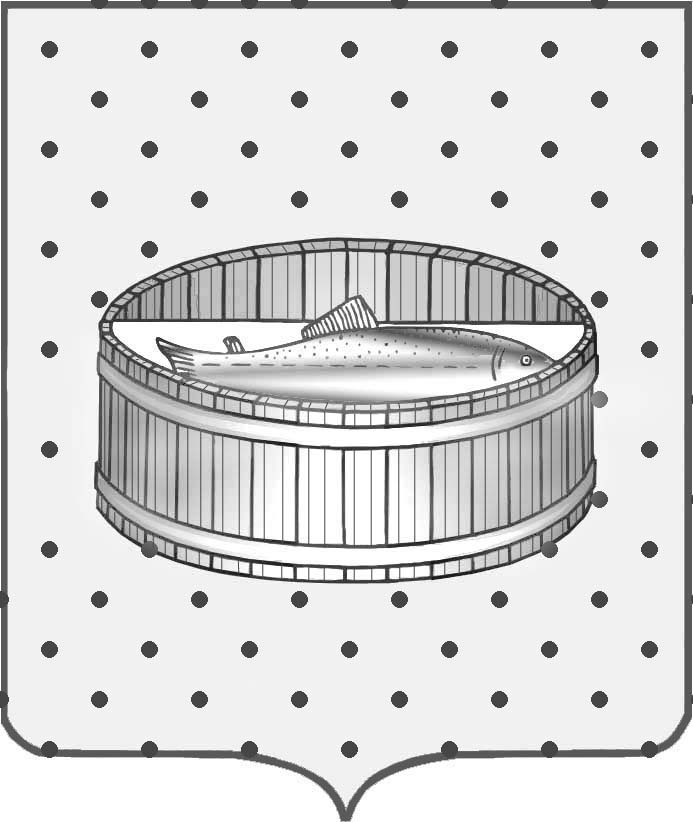 Ленинградская область Лужский муниципальный район Совет депутатов Лужского городского поселенияРЕШЕНИЕ12  ноября 2013 года          № 335О внесении изменений и дополнений в решение Совета депутатов Лужского городского поселения от 14.04.2006 г. № 47  «О порядке предоставления служебных жилых помещений в специализированном жилищном фонде» В соответствии с Жилищным кодексом  РФ Совет депутатов Лужского городского поселения Лужского муниципального района Ленинградской области р е ш и л:Внести изменения и дополнения в приложение  к решению Совета депутатов Лужского городского поселения от 14.04.2006 г. № 47 «О порядке предоставления служебных жилых помещений в специализированном жилищном  фонде»:Пункт 1.2. изложить в следующей редакции: «Положение обязательно для  применения администрацией Лужского  городского поселения».Пункт  2.1  изложить в следующей редакции: «Служебные жилые помещения предназначены для проживания граждан в связи с характером их трудовых отношений с органом государственной власти, органом местного самоуправления, государственным или муниципальным учреждением, в связи с прохождением службы, в связи с избранием на выборные должности в органы местного самоуправления».Пункт 2.3.  изложить в следующей редакции: «Включение жилого помещения   в специализированный  жилищный  фонд и исключение из указанного фонда производится на основании постановления администрации Лужского городского поселения по ходатайству руководителя муниципального или государственного учреждений, руководителя с места службы, органа государственной власти, органа  местного самоуправления. Категории граждан, которым предоставляются служебные жилые помещения, устанавливаются постановлением администрации Лужского городского поселения  на основании ходатайства руководителя муниципального или государственного учреждений,  руководителя с места службы, органа государственной власти, органа  местного самоуправления.	Для  контроля  за использованием  нанимателем  служебного жилого помещения оно закрепляется за соответствующими муниципальными учреждениями или государственными учреждениями, государственными службами, администрацией  Лужского городского поселения».Пункт 2.12 изложить в следующей редакции: «На основании постановления администрации Лужского городского поселения о предоставлении служебного жилого помещения сектор по жилищным вопросам администрации Лужского городского поселения заключает с гражданином  договор найма служебного жилого помещения…» и далее по тексту.Решение вступает в силу со дня его официального опубликования.Глава Лужского городского поселения,исполняющий полномочия председателя Совета депутатов	                                                                    	     С.Э. СамородовРазослано: Совет депутатов, Туманова Е.Е., сектор по жилищным вопросам, отдел по организационным и общим вопросам – 2 экз., газета «Лужская правда», прокуратура, сайт.Приложение к решению Совета депутатовЛужского городского поселенияот 12.11.2013 г.  № 335ПОЛОЖЕНИЕо порядке предоставления  служебных жилых помещений   специализированного жилищного фондаОбщие положенияНастоящее положение разработано в соответствии со ст. 14, 92, 93, 99, 100, 101, 102, 103, 104 Жилищного кодекса Российской Федерации, Постановлением Правительства  РФ от 26.01.2006 г. № 42 «Об утверждении  Правил отнесения жилого помещения  к специализированному жилищному фонду и типовых договоров найма специализированных жилых помещений». Положение обязательно для применения администрацией Лужского  городского поселения.Настоящим положением определена процедура предоставления  служебных жилых помещений в муниципальном специализированном  жилищном фонде.Порядок  предоставления служебного жилого помещенияСлужебные жилые помещения предназначены для проживания граждан в связи с характером их трудовых отношений с органом государственной власти, органом местного самоуправления, государственным или муниципальным учреждением, в связи с прохождением службы, в связи с избранием на выборные должности в органы  местного самоуправления.Предоставление служебных жилых помещений гражданам, не обеспеченным жилыми помещениями в г. Луге и других населенных пунктах  Лужского городского поселения,  производится  в соответствии со статьей 93 Жилищного кодекса РФ.Включение жилого помещения в специализированный  жилищный  фонд и исключение из  указанного фонда  производится на основании  постановления администрации Лужского городского поселения по ходатайству руководителя муниципального или государственного учреждений, руководителя с места службы, органа государственной власти, органа  местного самоуправления. Категории граждан, которым предоставляются служебные жилые помещения, устанавливаются  постановлением администрации Лужского городского поселения  на основании ходатайства руководителя муниципального  или государственного учреждений, руководителя с места службы, органа государственной власти, органа  местного самоуправления.Для контроля  за использованием  нанимателем  служебного жилого помещения оно закрепляется за соответствующими муниципальными учреждениями или государственными учреждениями, государственными службами, администрацией  Лужского городского поселения.Под служебные жилые помещения выделяются только отдельные квартиры. Под служебные жилые помещения в многоквартирном доме  могут использоваться как все жилые помещения  такого дома, так и часть жилых помещений в этом доме. Отнесение жилых помещений к специализированному  жилищному фонду не допускается, если жилые помещения заняты по договорам социального найма, найма жилого помещения, находящегося в муниципальной собственности жилищного фонда коммерческого использования, аренды, а так же если имеют бременения прав на это имущество.Жилые помещения, отнесенные к специализированному жилищному фонду, должны быть  пригодными для  постоянного проживания граждан (отвечать  установленным санитарным и техническим правилам и нормам, требованиям пожарной безопасности, экологическим и иным требованиям законодательства), быть  благоустроенными применительно  к условиям населенного пункта.Для  отнесения жилых  помещений  к служебному жилищному фонду заявитель представляет в администрацию Лужского городского поселения следующие документы:1.  Заявление об отнесении жилого помещения к служебному жилищному фонду.2. Документ, подтверждающий право собственности, либо право   хозяйственного ведения или оперативного  управления на жилое  помещение.3.   Технический паспорт жилого помещения. 4. Заключение о соответствии  жилого помещения предъявляемым к нему  требованиям.В течение 30 дней с даты подачи  документов администрация  Лужского городского поселения принимает решение  об отнесении жилого  помещения к служебному жилищному фонду, либо об отказе в таком отнесении.Информация  о принятом решении направляется заявителю в течение 3-х рабочих дней с даты принятия такого решения. Решение об отнесении жилого помещения к служебному жилищному фонду направляется также в орган, осуществляющий регистрацию прав на  недвижимое имущество и сделок с ним, в течение трех рабочих дней с даты принятия такого решения.Использование жилого помещения в качестве служебного  допускается только  после отнесения жилого помещения  к числу служебных.Предоставление служебного помещения производится на основании постановления главы администрации Лужского городского поселения по представлению руководителя учреждения, подразделения администрации, совета.Размер предоставляемой служебной жилой площади не нормируется,  но  должен находиться в пределах норм предоставления  жилой площади по социальному найму.На основании постановления администрации Лужского городского поселения о предоставлении служебного жилого помещения сектор по жилищным вопросам администрации Лужского городского поселения заключает с гражданином договор найма служебного жилого помещения.Перечень документов, предоставляемых  гражданами  для  оформления  служебного жилого помещения:ходатайство организации, учреждения, предприятия;заявление;справка с места жительства  по ф-9;характеристика занимаемой жилой площади;справки органов  государственной регистрации  о наличии или отсутствии жилых помещений на праве собственности на каждого совершеннолетнего члена  семьи;справка с места работы о занимаемой должности;копия контракта (при наличии);при необходимости другие документы.Служебное жилое помещение  не подлежит обмену, отчуждению, передаче его в поднайм.Договор найма  служебного жилого помещенияДоговор найма  служебного жилого помещения  заключается в письменной форме по утвержденной постановлением Правительства  РФ от  26.01.2006 г. № 42 форме на период трудовых отношений, нахождения на выборной должности.Прекращение трудовых отношений, либо пребывания на выборной должности,  а также увольнения со службы является основанием для прекращения договора найма служебного жилого помещения и освобождения гражданами жилого помещения.В случае отказа освободить такие жилые помещения, указанные граждане подлежат выселению в судебном порядке без предоставления других жилых помещений, за исключением случаев, предусмотренных частью 2 статьи 102 и частью 2 статьи 103 Жилищного кодекса РФ.Договор найма служебного жилого помещения может быть расторгнут  в любое время по соглашению сторон.Наниматель служебного жилого помещения в любое время может  расторгнуть договор найма служебного жилого  помещения.Договор найма служебного жилого помещения может быть расторгнут  в судебном порядке по требованию наймодателя при  неисполнении нанимателем   и проживающими совместно с ним  членами его семьи обязательств  по договору найма служебного жилого помещения, а также в иных  случаях, предусмотренных ст. 83 Жилищного кодекса РФ.Договор  найма  служебного жилого помещения  прекращается  в связи с утратой (разрушением) такого жилого помещения, переходом права  собственности на служебное жилое помещение, а также при передаче  такого жилого помещения в хозяйственное ведение или оперативное управление другому  юридическому лицу.К пользованию служебными жилыми помещениями – по договору найма  применяются правила  предусмотренные частями 2, 3, 4 статьи 31, статьей 65 и частями 3, 4 статьи 67 Жилищного кодекса РФ.Плата за жилые помещения и коммунальные услуги для нанимателей жилых помещений, занимаемых по договорам найма служебных жилых помещений, исчисляется по ценам и тарифам, утвержденным для нанимателей жилых помещений, занимаемых по договорам социального найма.